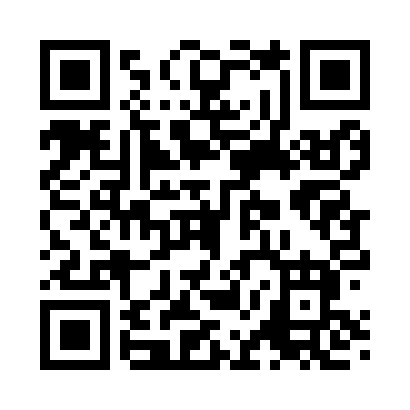 Prayer times for Bouton, Iowa, USAMon 1 Jul 2024 - Wed 31 Jul 2024High Latitude Method: Angle Based RulePrayer Calculation Method: Islamic Society of North AmericaAsar Calculation Method: ShafiPrayer times provided by https://www.salahtimes.comDateDayFajrSunriseDhuhrAsrMaghribIsha1Mon4:035:451:205:228:5510:372Tue4:035:461:205:228:5510:373Wed4:045:461:205:238:5410:364Thu4:055:471:215:238:5410:365Fri4:065:471:215:238:5410:356Sat4:075:481:215:238:5410:357Sun4:085:491:215:238:5310:348Mon4:095:491:215:238:5310:339Tue4:105:501:215:238:5210:3310Wed4:115:511:225:238:5210:3211Thu4:125:521:225:238:5110:3112Fri4:135:521:225:238:5110:3013Sat4:145:531:225:238:5010:2914Sun4:155:541:225:238:5010:2815Mon4:165:551:225:238:4910:2716Tue4:185:561:225:238:4810:2617Wed4:195:561:225:228:4810:2518Thu4:205:571:225:228:4710:2419Fri4:215:581:225:228:4610:2320Sat4:235:591:225:228:4510:2121Sun4:246:001:235:228:4510:2022Mon4:256:011:235:228:4410:1923Tue4:276:021:235:218:4310:1824Wed4:286:031:235:218:4210:1625Thu4:306:041:235:218:4110:1526Fri4:316:051:235:218:4010:1427Sat4:326:061:235:208:3910:1228Sun4:346:071:235:208:3810:1129Mon4:356:081:235:208:3710:0930Tue4:366:091:225:198:3610:0831Wed4:386:101:225:198:3510:06